Những điều tưởng chừng nhỏ bé nhưng lại ý nghĩa vô cùng đối với một đứa trẻMặc dù các cử chỉ này có vẻ tầm thường đối với người lớn, nhưng với trẻ con, chúng lại là những điều rất tuyệt vời. Hãy đọc để biết và đem lại những niềm vui ngọt ngào này cho trẻ nhé.1. Các cô, cậu bé rất thích những món đồ nho nhỏ lung linh, lấp lánh. Đối với trẻ, chúng là một kho báu với kim cương, hồng ngọc. Đừng ném kho báu giá trị này của trẻ đi nhé, hãy trân trọng cùng bé dấu đi ở một nơi kín đáo.2. Đi chơi cuối tuần cùng cả gia đình, mặc đồ giống nhau, ăn món ăn gần giống nhau và chụp hình là một phần thưởng hạnh phúc đối với các bé. Nó mang lại cảm giác an toàn cho trẻ.3. Cả bố và mẹ chơi cùng con vào cuối ngày.4. Thỉnh thoảng bỏ một món đồ ngọt bé thích ăn vào hộp ăn trưa của bé.5. Lâu lâu, tặng một món đồ chơi nho nhỏ mà bé vẫn mong ước nhân dịp bé thật ngoan.6. Nói "có" với những thứ thường bị giới hạn, ví dụ cho phép uống cocacola.7. Hãy thể hiện sự nhiệt tình, vui vẻ giống như các bé khi cùng đi công viên giải trí.8. Không cãi nhau trước mặt con.9. Khi căn phòng của bé trông như một cơn sóng thần quét, hãy đóng cửa và tiếp tục công việc của bạn, hôm sau hãy rủ bé cùng dọn.10. Cho bé nói chuyện qua Skype hoặc FaceTime với bà ngoại mọi lúc và mọi lúc.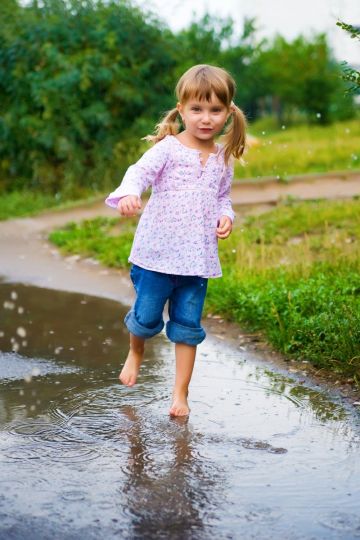 11. Nếu con bạn đã cố gắng hết sức, nhưng bé vẫn khốn khổ, lo lắng và thực sự, thực sự muốn từ bỏ một môn nghệ thật nào đó như vẽ, ba lê, piano…hãy cho bé được toại nguyện.12. Đôi lúc hãy cho trẻ được tắm trong mưa ( nếu trẻ có đủ sức khỏe)13. Tự tay bạn hãy làm một tấm thiệp sinh nhật thật lung linh nhiều màu sắc để tặng con.14. Cô gắng cho con được toại nguyện là nuôi một con thú cưng, nếu bạn không có điều kiện có thể cùng trẻ nuôi một con thú bông mà trẻ thích. Với điều kiện hãy chính thức coi đó là thú cưng của con bạn.15. Cho trẻ có cơ hội được lăn lê trong bùn đất, được hòa mình vào thiên nhiên càng nhiều càng tốt.16. Đừng gặng hỏi nhiều nếu trẻ từ trường trở về nhà với vẻ mặt xấu và mệt mỏi. Bạn có thể tìm hiểu sau đó.17. Yêu cầu trẻ dạy bạn một trò chơi gì đó, và hãy thể hiện rằng bạn khâm phục trẻ là một thày giáo giỏi.18. Vào cuối tuần cho phép trẻ được ăn mặc theo sự lựa chọn của trẻ.19. Đôi khi hãy để trẻ tự ca ngợi bản thân, đừng bóc mẽ con ngay lúc đó.20. In những bức ảnh thời thơ ấu của trẻ thành một cuốn album để trẻ được cất giữ.21. Nấu những bữa ăn ngon và trình bày đẹp mắt cho trẻ mang đến trường ăn trưa.22. Viết những mẩu giấy dặn dò con bằng những câu nói yêu thương.23. Chia sẻ hình ảnh của bạn khi còn nhỏ với trẻ.24. Đừng quên cảm ơn con khi bạn nhờ làm việc nhà, dù chỉ là cất chiếc bát vào ngăn tủ.25. Đừng bao giờ quên những cái ôm và lời nói yêu thương dành cho trẻ mọi lúc, mọi nơi.